SAISON 2023Malvin LanterStrassenrennen Kat. U 15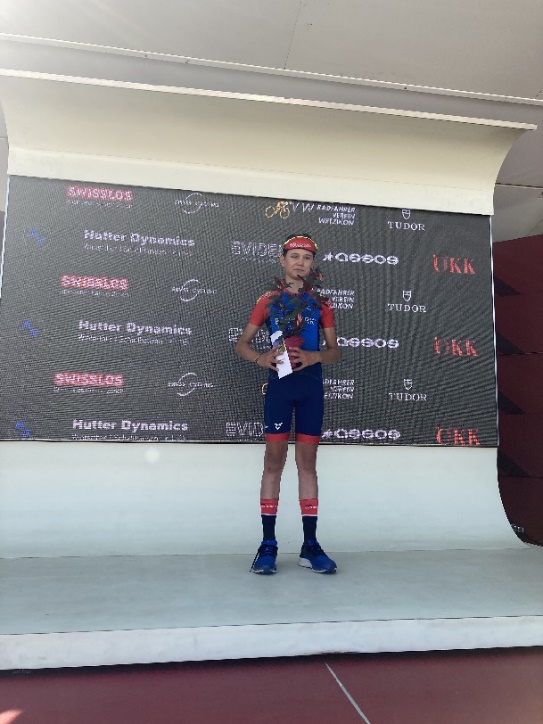 1. Rang Strassenrennen Wetzikon2. Rang Zeitfahren Thun (Technik-Parcour und Zeitfahren)
3. Rang Strassenrennen Gansingen3. Rang Strassenrennen Tour de Jura3. Rang Kriterium Tessin 3. Rang GP Gippingen (Technik-Parcour/Strassenr.)3. Rang Cham Hagendorn (Technik-Parcour /Strassenr.)3. Rang Tour de Geneve3. Rang Kriterium Mauren3. Platz Schweizer Schüler Jahresmeisterschaft Weitere Top-Ten Platzierungen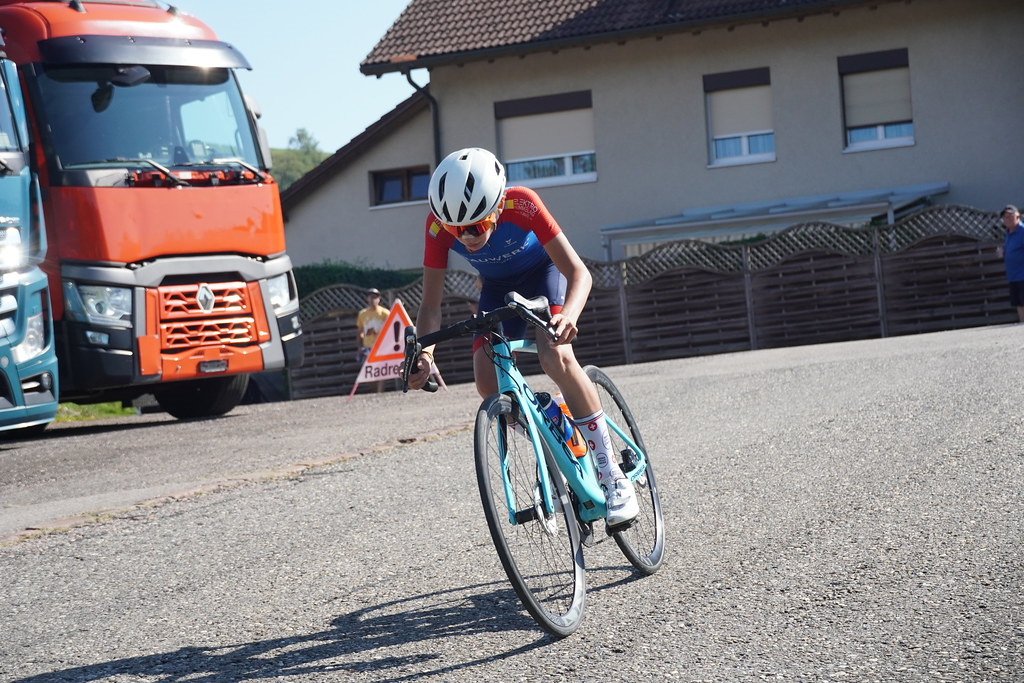 Radquer Saison 2022/2023 Kat. U 15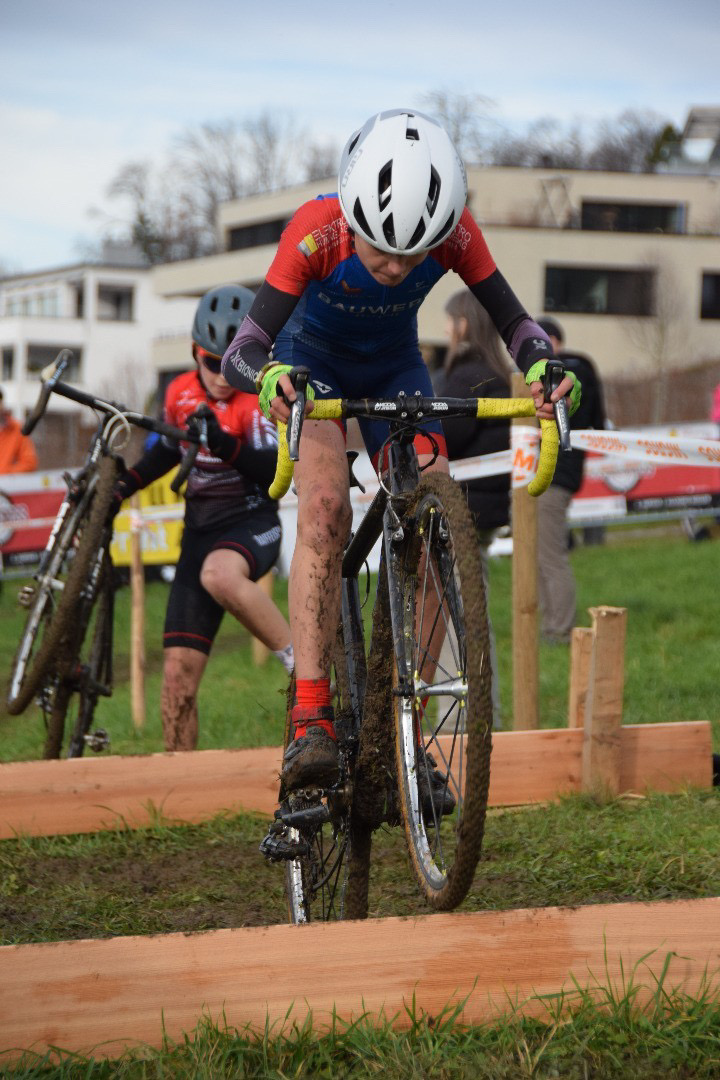 2. Rang Schneisingen3. Rang Steinmaur5. Rang Steinmaur6. Rang Ilnau2. Rang Swiss Cross Cup Jahreswertung3. Rang Schweizer Schülermeisterschaft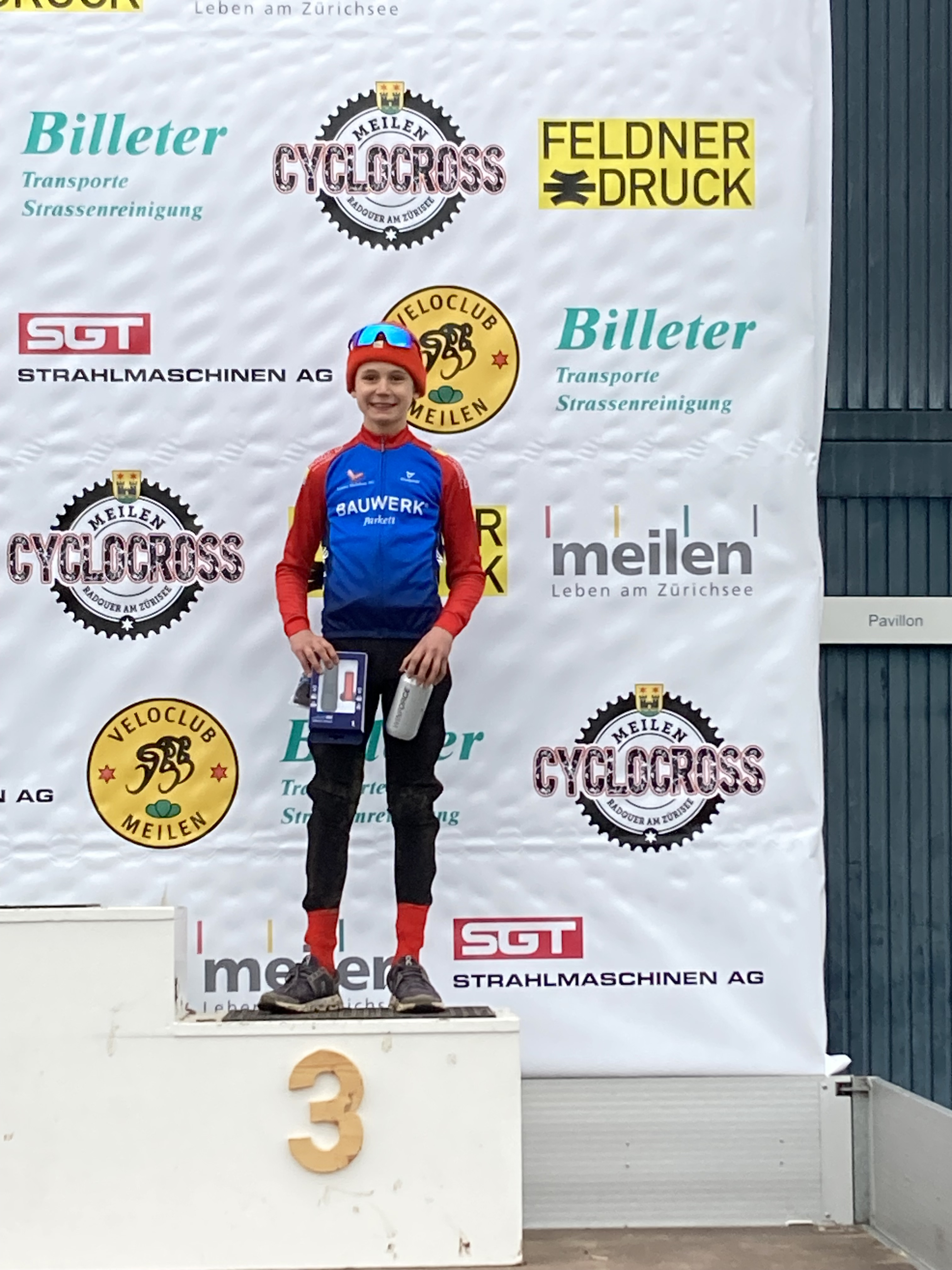 MTB14. Rang Ökk Bikecup Chur16. Rang CIC ON Bikecup Gstaad17. Rang CIC ON Bikecup LuganoGeburtstagdatum:	11. Juli 2009Fahrertyp:		Allrounder, BergfahrerZiele 2024:		Mit aktiver Fahrweise vorne mitfahren!Ziele mittelfristig:	U 17 NationalmannschaftZiele langfristig:	In einem Profiteam Tour de France, Tour de Suisse fahren zu können!